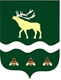 АДМИНИСТРАЦИЯЯКОВЛЕВСКОГО МУНИЦИПАЛЬНОГО РАЙОНА ПРИМОРСКОГО КРАЯПОСТАНОВЛЕНИЕ Об утверждении Положения об оплате труда работников Муниципального казённого учреждения «Центр обеспечения и сопровождения образования» Яковлевского муниципального районаВ соответствии с  Законом Приморского края от 25.04.2013 г. №188-КЗ «Об оплате труда  работников государственных учреждений Приморского края»,постановлением Администрации Яковлевского муниципального района от 02.03.2021г. №78-НПА «О внесении изменений в постановление Администрации Яковлевского муниципального района от 30.07.2013г. №575 - НПА «О введении отраслевых систем оплаты труда работников муниципальных учреждений Яковлевского муниципального района»,в целях приведения системы оплаты труда работников муниципальных учреждений   в соответствие действующему законодательству, на основании Устава Яковлевского муниципального района, Администрация Яковлевского муниципального района ПОСТАНОВЛЯЕТ:Утвердить:1.1.Положение об оплате труда работников Муниципального казённого учреждения «Центр обеспечения и сопровождения образования» Яковлевского муниципального района согласно приложению № 1 к настоящему постановлению.1.2.Размеры окладов работников Муниципального казённого учреждения «Центр обеспечения и сопровождения образования» Яковлевского муниципального района согласно приложению №2 к настоящему постановлению.1.3. Целевые показатели эффективности деятельности работников Муниципального казенного учреждения «Центр обеспечения и сопровождения образования» Яковлевского муниципального района согласно приложению №3 к настоящему постановлению.1.4. Отчет о выполнении целевых показателей эффективности деятельности руководителя Муниципального казенного учреждения «Центр обеспечения и сопровождения образования»Яковлевского муниципального района согласно приложению № 4 к настоящему постановлению.2. Признать утратившими силу с 01 сентября  2021 года следующие постановления Администрации Яковлевского  муниципального района муниципального района:-30.09.2015г. №341-НПА «Об утверждении Положения об оплате труда работников муниципального казенного учреждения «Центр обеспечения и сопровождения образования» Яковлевского муниципального района.-26.08.2016г. № 259 - НПА «О внесении изменений в Положение об оплате труда работников   муниципального казенного учреждения «Центр обеспечения и сопровождения образования» Яковлевского муниципального района».-04.10.2016г. №346-НПА «О внесении изменений в Приложение № 1 к Положению об оплате труда работников муниципального казенного учреждения «Центр обеспечения и сопровождения образования» Яковлевского муниципального района».-30.12.2016г. №459 - НПА «О внесении изменений в Положение об оплате труда работников муниципального казенного учреждения «Центр обеспечения и сопровождения образования» Яковлевского муниципального района».-15.03.2017г. №128-НПА «О внесении изменений в Положение об оплате труда работников муниципального казенного учреждения «Центр обеспечения и сопровождения образования» Яковлевского муниципального района».-16.10.2017г. №839-НПА «О внесении изменений в Положение об оплате труда работников Муниципального казенного учреждения «Центр обеспечения и сопровождения образования» Яковлевского муниципального района».-10.01.2018г. №17-НПА «О внесении изменений в Положение об оплате труда работников Муниципального казенного учреждения «Центр обеспечения и сопровождения образования» Яковлевского муниципального района».-от 09.01.2019г. №7-НПА «О внесении изменений в Положение об оплате труда работников Муниципального казенного учреждения «Центр обеспечения и сопровождения образования» Яковлевского муниципального района».- 03.07.2019г. № 265-НПА «О внесении изменений в Положение об оплате труда работников МКУ «Центр обеспечения и сопровождения образования» Яковлевского муниципального района».-31.10.2019г. № 464-НПА «О внесении изменений в постановление от 30.09.2015г. № 341-НПА «Об утверждении Положения об оплате труда работников муниципального казенного учреждения «Центр обеспечения и сопровождения образования» Яковлевского муниципального района».- 27.12.2019г. № 578 - НПА«О внесении изменений в постановление от 30.09.2015г. № 341-НПА «Об утверждении Положения об оплате труда работников муниципального казенного учреждения «Центр обеспечения и сопровождения образования» Яковлевского муниципального района».- 15.04.2020г. № 210 - НПА «О внесении изменений в постановление от 30.09.2015г. № 341-НПА «Об утверждении Положения об оплате труда работников муниципального казенного учреждения «Центр обеспечения и сопровождения образования» Яковлевского муниципального района».3. Опубликовать настоящее постановление в районной газете «Сельский Труженик» и разместить на официальном сайте Яковлевского муниципального района в сети Интернет.4. Настоящее постановление вступает в силу с 1 сентября 2021 года.5. Контроль  исполнения  настоящего постановления оставляю за собой.Глава района-глава Администрации Яковлевского муниципального района                                           Н.В. ВязовикПриложение №1Утвержденопостановлением АдминистрацииЯковлевского муниципального районаот 01.06.2021 № 211-НПАПОЛОЖЕНИЕОБ ОПЛАТЕ ТРУДА РАБОТНИКОВ МУНИЦИПАЛЬНОГО КАЗЁННОГО УЧРЕЖДЕНИЯ «ЦЕНТР ОБЕСПЕЧЕНИЯ И СОПРОВОЖДЕНИЯ ОБРАЗОВАНИЯ» ЯКОВЛЕВСКОГО МУНИЦИПАЛЬНОГО РАЙОНАI. Общие положения1.1. Положение об оплате труда работников муниципального казённого учреждения «Центр обеспечения и сопровождения образования» Яковлевского муниципального района(далее – Положение, Учреждение) устанавливает порядок и условия оплаты труда работников в соответствии с отраслевой системой оплаты труда работников муниципальных учреждений Яковлевского муниципального района.1.2. Положение включает в себя:- размеры окладов, установленные по квалификационным уровням профессиональных квалификационных групп;- порядок и условия выплат компенсационного характера;- порядок и условия выплат стимулирующего характера;- порядок оплаты труда руководителя учреждения, его заместителя и главного бухгалтера;- порядок выплаты материальной помощи.1.3. Заработная плата (оплата труда) работников учреждения (без учета стимулирующих выплат), устанавливаемая в соответствии с отраслевой системой оплаты труда при изменении системы, не может быть меньше заработной платы (оплаты труда) (без учета стимулирующих выплат), выплачиваемой до введения отраслевой системы оплаты труда, при условии сохранения объема должностных обязанностей работников и выполнения ими работ той же квалификации.1.4. Месячная заработная плата работника, полностью отработавшего за этот период норму рабочего времени и выполнившего норму труда (трудовые обязанности), не может быть ниже минимального размера оплаты труда.1.5.Штатное расписание учреждения утверждается руководителем, согласовывается с главой Администрации Яковлевского муниципального района и финансовым управлением Администрации Яковлевского муниципального района. Штатное расписание включает в себя все должности служащих, профессии рабочих данного учреждения в соответствии с данным Положением.II. Порядок и условия оплаты труда2.1. Основные условия оплаты труда.2.1.1. Система оплаты труда работников Учреждения включает в себя оклады, компенсационные и стимулирующие выплаты.2.1.2. Система оплаты труда работников учреждения устанавливается с учетом:а) единого тарифно-квалификационного справочника работ и профессий рабочих;б) единого квалификационного справочника должностей руководителей, специалистов и служащих;в) государственных гарантий по оплате труда;г) перечня видов компенсационных выплат в муниципальных учреждениях Яковлевского муниципального района, утвержденного Администрацией Яковлевского муниципального района;д) перечня видов стимулирующих выплат в муниципальных учреждениях Яковлевского муниципального района, утвержденного Администрацией Яковлевского муниципального района;е) положения об  отраслевых системах оплаты  труда работников муниципальных учреждений Яковлевского муниципального района, утвержденного Администрацией Яковлевского муниципального района.ж) рекомендаций Российской трехсторонней комиссии по регулированию социально-трудовых отношений;з) мнения представительного органа работников.III. Размеры окладов работников учреждения3.1. Размеры окладов работников Учреждения устанавливаются руководителем учреждения по квалификационным уровням профессиональных квалификационных групп (далее - оклады работников по ПКГ) на основе требований к профессиональной подготовке и уровню квалификации, которые необходимы для осуществления соответствующей профессиональной деятельности, а также с учетом сложности и объема выполняемой работы (Приложение № 1).3.2. Размеры окладов работников Учреждения, установленные по квалификационным уровням профессиональных квалификационных групп, увеличиваются (индексируются) в соответствии с решением Думы Яковлевского муниципального района о местном бюджете на соответствующий финансовый год и плановый период с учетом роста потребительских цен на товары и услуги. При увеличении (индексации) окладов работников учреждений их размеры подлежат округлению до целого рубля в сторону увеличения.IV. Порядок и условия выплат компенсационного характера4.1. Компенсационные выплаты работникам Учреждения устанавливаются в процентах к окладам по ПКГ.4.2. Работникам учреждения в соответствии с Перечнем видов компенсационных выплат, утвержденным постановлением Администрации Яковлевского муниципального района, устанавливаются следующие выплаты компенсационного характера:- выплаты работникам, занятым на работах с вредными и (или) опасными условиями труда;- выплаты за работу в местностях с особыми климатическими условиями;- выплаты за работу в условиях, отклоняющихся от нормальных (при выполнении работ различной квалификации, совмещении профессий (должностей), сверхурочной работе, работе в ночное время и при выполнении работ в других условиях, отклоняющихся от нормальных).4.3.Выплаты работникам Учреждения, занятым на работах с вредными и (или) опасными условиями труда, устанавливаются в соответствии со статьей 147 ТК РФ и принятыми в соответствии с ней нормативными правовыми актами в повышенном размере, минимальный размер повышения оплаты труда работникам, занятым на работах с вредными и (или) опасными условиями труда, не может быть ниже установленного статьей 147 ТК РФ.Конкретные размеры повышения оплаты труда устанавливаются работодателем с учетом мнения представительного органа работников в порядке, установленном статьей 372 ТК РФ для принятия локальных нормативных актов, либо коллективным договором, трудовым договором.4.4. При  отраслевой системе оплаты труда работников Учреждения компенсационные выплаты работникам, занятым в местностях с особыми климатическими условиями, устанавливаются в соответствии со статьей 148 ТК РФ.К заработной плате работников учреждений в соответствии с правовыми актами органов государственной власти бывшего Союза ССР и краевым законодательством начисляются:- районный коэффициент к заработной плате –1,2;- процентная надбавка к заработной плате за стаж работы в южных районах Дальнего Востока - 10 процентов по истечении первого года работы, с увеличением на 10 процентов за каждые последующие два года работы, но не свыше 30 процентов заработка;- процентная надбавка к заработной плате в размере 10 процентов за каждые шесть месяцев работы молодежи, лицам в возрасте до 35 лет прожившей не менее одного года в южных районах Дальнего Востока и вступающей в трудовые отношения, но не свыше 30 процентов заработка.4.5. Компенсационные выплаты работникам учреждений за работу в условиях, отклоняющихся от нормальных (совмещение профессий (должностей), расширение зоны обслуживания, за сверхурочную работу, за работу в ночное и вечернее время, за работу в выходные и нерабочие праздничные дни и при выполнении работ в других условиях, отклоняющихся от нормальных), устанавливаются в соответствии со статьями 149, 150, 151, 152, 153,154 Трудового кодекса Российской Федерации.Работникам муниципальных учреждений Яковлевского муниципального района, место работы которых находится в сельском населенном пункте, устанавливается компенсационная выплата (доплата) за работу в указанной местности в размере 25 процентов от размера оклада по ПКГ.4.6.  При отраслевой системе оплаты труда работников Учреждения размеры и условия осуществления компенсационных выплат конкретизируются в трудовых договорах работников учреждений.V. Порядок и условия выплат стимулирующего характера5.1. Стимулирующие выплаты работникам устанавливаются в процентах к окладам по ПКГ.5.2. Работникам Учреждения в соответствии с Перечнем видов стимулирующих выплат, утвержденным Администрацией Яковлевского муниципального района, устанавливаются следующие выплаты стимулирующего характера:-выплаты за интенсивность и высокие результаты работы.- выплаты за качество выполняемых работ.-выплаты за стаж непрерывной работы, выслугу лет.- премии по итогам работы.5.3. К стимулирующим выплатам относятся выплаты, направленные на стимулирование работников Учреждения к качественному результату труда, а также поощрения за выполненную работу.5.4. Выплаты стимулирующего характера устанавливаются работникам Учреждения с учетом целевых показателей и критериев оценки эффективности деятельности, позволяющих оценить результативность и качество их труда (Приложение № 3).Оценка эффективности деятельности работников Учреждения осуществляется один раз в квартал(не позднее 15 числа месяца, следующего за отчетным периодом) комиссией по оценке выполнения целевых показателей эффективности деятельности работников учреждения (далее - комиссия), создаваемой руководителем учреждения. Состав комиссии и порядок оценки эффективности деятельности работников утверждаются руководителем учреждения.5.5. Выплаты за качество выполняемых работ и (или) выплаты за интенсивность и высокие результаты работы производятся ежемесячно в соответствии с приказом руководителя Учреждения на основании решения комиссии по оценке выполнения целевых показателей эффективности труда работников Учреждения.Размеры выплат за качество выполняемых работ и (или) выплат за интенсивность и высокие результаты работы работникам Учреждения устанавливаются от должностного оклада и предельными размерами не ограничиваются при условии наличия средств в фонде оплаты труда, установленного на финансовый текущий год.5.6. К выплатам за стаж непрерывной работы, выслугу лет относятся выплаты, учитывающие стаж работы (службы) в государственных и муниципальных учреждениях в органах исполнительной власти и органах местного самоуправления.Размер выплаты за стаж непрерывной работы, выслугу лет определяется в процентах к окладам по ПКГ в зависимости от стажа работы в следующих размерах:от 1 до 5 лет – 10%;от 5 до 10 лет – 15%;от 10 до 15 лет – 20%;свыше 15 лет – 30%.5.7. Премии по итогам работы (далее - премии) в учреждении могут быть установлены за особые достижения при выполнении услуг (работ) в соответствии с показателями и критериями оценки эффективности деятельности работников, утверждаемыми локальным нормативным актом учреждения.Размер премии по итогам работы устанавливается в абсолютных размерах и выплачивается в пределах экономии фонда оплаты труда.Премии устанавливаются в отношении работников учреждения при наличии следующих оснований:- за выполнение особо важных и ответственных поручений;- за подготовку и проведение организационных мероприятий, связанных с основной деятельностью учреждения;- в связи с юбилейной датой и профессиональными праздниками.5.8.Размер и порядок осуществления премии устанавливается распорядительным актом руководителя учреждения.5.9. В целях социальной защищенности работников учреждения и поощрения их за достигнутые успехи, профессионализм и личный вклад в работу коллектива в пределах финансовых средств на оплату труда по решению руководителя учреждения премии могут быть назначены:- при объявлении благодарности Министерства Просвещения;- при награждении Почетной грамотой Министерства Просвещения;-в связи с юбилейными датами (50, 55, 60 лет со дня рождения и последующие каждые 5 лет);- при увольнении, в связи с уходом на пенсию;- при прекращении трудового договора в связи с признанием работника полностью неспособным к трудовой деятельности в соответствии с медицинским заключением.5.10. За неисполнение или ненадлежащее исполнение должностных обязанностей руководитель Учреждения вправе уменьшить размеры стимулирующих выплат или лишить работников полностью. В случае наличия в расчетном периоде неснятого дисциплинарного взыскания стимулирующие выплаты не начисляются и не выплачиваются в полном объеме. 5.11.При отсутствии или недостатке объема бюджетных средств руководитель Учреждения вправе приостановить, уменьшить или отменить выплаты за качество выполняемых работ, интенсивность и высокие результаты работы.VI. Порядок оплаты труда руководителя учреждения,его заместителя и главного бухгалтера6.1. Заработная плата руководителя Учреждения, его заместителя и главного бухгалтера Учреждения состоит из оклада, компенсационных и стимулирующих выплат.6.2.  Предельный уровень соотношения средней заработной платы руководителя Учреждения, его заместителей и главного бухгалтера и средней заработной платы работников Учреждения (за исключением руководителя учреждения, заместителей руководителя и главного бухгалтера) не может превышать 4.Оклады заместителя руководителя Учреждения и главного бухгалтера учреждения устанавливаются руководителем Учреждения на 10-30 процентов ниже оклада руководителя.Размеры окладов руководителя, его заместителя, главного бухгалтера Учреждения увеличиваются (индексируются) в соответствии с решением Думы Яковлевского муниципального района о районном бюджете на соответствующий финансовый год и плановый период с учетом роста потребительских цен на товары и услуги. Размеры окладов руководителя Учреждения, его заместителя, главного бухгалтера подлежат округлению до целого рубля в сторону увеличения.6.3. Компенсационные выплаты руководителю, его заместителю, главному бухгалтеру Учреждения устанавливаются с учетом условий его труда в процентах к окладам по ПКГ в соответствии с перечнем видов компенсационных выплат и порядком, установленным пунктом IV настоящего Положения.Компенсационные выплаты руководителю Учреждения, его заместителю, главному бухгалтеру и их конкретные размеры устанавливаются в трудовом договоре.6.4. Стимулирующие выплаты руководителю, его заместителю, главному бухгалтеру Учреждения устанавливаются в процентах к окладу по ПКГ в соответствии с перечнем видов стимулирующих выплат в пределах утвержденного фонда оплаты труда, в том числе:- за качество выполняемых работ; -выплаты за стаж непрерывной работы, выслугу лет;- выплаты за интенсивность и высокие результаты работы;- премиальные выплаты по итогам работы.Стимулирующие выплаты руководителю, его заместителю, главному бухгалтеру Учреждения и их размеры устанавливаются в трудовом договоре с учетом выполнения ими целевых показателей эффективности деятельности. Оценку работы руководителя учреждения на предмет выполнения им целевых показателей эффективности деятельности осуществляет один раз в полугодие (не позднее 15 числа месяца, следующего за отчетным периодом) комиссия при главе Администрации Яковлевского муниципального района (далее - работодатель).Руководитель учреждения представляет работодателю служебную записку с приложением отчета о выполнении целевых показателей эффективности деятельности руководителя учреждения не позднее 5 числа месяца, следующего за отчетным.6.5.К выплатам за стаж непрерывной работы, выслугу лет относятся выплаты, учитывающие стаж работы (службы) в государственных и муниципальных учреждениях, в органах исполнительной власти и органах местного самоуправления.Размер выплаты за стаж непрерывной работы, выслугу лет определяется в процентах к окладам по ПКГ в зависимости от стажа работы в следующих размерах:от 1 до 5 лет – 10%;от 5 до 10 лет – 15%;от 10 до 15 лет – 20%;свыше 15 лет – 30%.6.6.Выплаты за качество выполняемых работ и (или) выплаты за интенсивность и высокие результаты работы руководителю Учреждения производятся ежемесячно в соответствии с локальным нормативным актом на основании решения комиссии по оценке выполнения целевых показателей эффективности деятельности руководителя Учреждения при главе Администрации Яковлевского муниципального района.6.7.Премии по итогам работы руководителю Учреждения выплачиваются единовременно, в пределах фонда оплаты труда Учреждения, в соответствии с локальным нормативным актом, на основании решения комиссии по оценке выполнения целевых показателей эффективности деятельности руководителя учреждения при главе Администрации Яковлевского муниципального района.Выплаты стимулирующего характера заместителю руководителя Учреждения и главному бухгалтеру производятся в соответствии с пунктом V настоящего Положения. Оценку работы заместителя руководителя и главного бухгалтера на предмет выполнения ими целевых показателей эффективности деятельности осуществляется ежеквартально (не позднее 15 числа месяца, следующего за отчётным периодом) комиссией при руководителе Учреждения.6.8.Руководителю Учреждения, его заместителю, главному бухгалтеру стимулирующие выплаты от оклада по ПКГ предельными размерами не ограничиваются при условии наличия средств в фонде оплаты труда, установленного на финансовый текущий год.VII. Порядок выплаты материальной помощи7.1. В пределах экономии фонда оплаты труда работникам учреждения может быть оказана материальная помощь.7.2. Условия выплаты материальной помощи и ее предельные размеры устанавливаются коллективными договорами, локальными нормативными актами учреждения, с учетом мнения представительного органа работников.7.3. Решение об оказании материальной помощи работнику и ее конкретных размерах принимает руководитель учреждения на основании письменного заявления работника.7.4. Для принятия работодателем решения о выплате материальной помощи работникам, руководителю учреждения предоставляется расчет планового фонда оплаты труда и фактический расход фонда оплаты труда на момент обращения работником, подтверждающий наличие достаточных средств для выплаты материальной помощи.Приложение № 2Утвержденопостановлением АдминистрацииЯковлевского муниципального района                от 01.06.2021 № 211-НПАОклады работников Муниципального казенногоучреждения «Центр обеспечения и сопровождения образования»Яковлевского муниципального района по профессиональным квалификационным группам общеотраслевых должностей служащих Оклады работников муниципального казенного учреждения«Центр обеспечения и сопровождения образования» Яковлевского муниципального района по профессиональным квалификационным группам общеотраслевых должностей рабочих Приложение № 3Утвержденопостановлением АдминистрацииЯковлевского муниципального района              от 01.06.2021 № 211-НПАЦелевые показатели эффективности деятельности работниковМуниципального казенного учреждения «Центр обеспечения и сопровождения образования» Яковлевского муниципального района
Приложение № 4Утвержденопостановлением АдминистрацииЯковлевского муниципального района                от 01.06.2021 № 211-НПАОтчет о выполнении целевых показателей эффективности деятельности руководителя муниципального казенного учреждения «Центр обеспечения и сопровождения образования» Яковлевского муниципального района за ____________________Размер ежемесячной выплаты стимулирующего характера руководителю в процентах устанавливается исходя из данных, указанных в таблице 1 Положения и по результатам оценки выполнения целевых показателей эффективности работы руководителя учреждения  равен ________%Руководитель учрежденияГлавный бухгалтерот01.06.2021с. Яковлевка№211-НПАПрофессиональные квалификационные группы и квалификационные уровниПрофессиональные квалификационные группы и квалификационные уровниДолжности, отнесенные к квалификационным уровнямОклад(рублей)Оклад(рублей)Профессиональная квалификационная группа«Общеотраслевые должности служащих первого уровня»Профессиональная квалификационная группа«Общеотраслевые должности служащих первого уровня»Профессиональная квалификационная группа«Общеотраслевые должности служащих первого уровня»Профессиональная квалификационная группа«Общеотраслевые должности служащих первого уровня»Профессиональная квалификационная группа«Общеотраслевые должности служащих первого уровня»1-ый квалификационный уровеньСекретарьСекретарьСекретарь7642Профессиональная квалификационная группа«Общеотраслевые должности служащих второго уровня»Профессиональная квалификационная группа«Общеотраслевые должности служащих второго уровня»Профессиональная квалификационная группа«Общеотраслевые должности служащих второго уровня»Профессиональная квалификационная группа«Общеотраслевые должности служащих второго уровня»Профессиональная квалификационная группа«Общеотраслевые должности служащих второго уровня»1-ый квалификационный уровень1-ый квалификационный уровеньСпециалист хозяйственно - эксплуатационного отдела829382932-ый квалификационный уровень2-ый квалификационный уровеньДолжности служащих первого квалификационного уровня, по которым может устанавливаться производное должностное наименование «старший»Должности служащих первого квалификационного уровня, по которым может устанавливаться II внутридолжностная категория 854785473-ый квалификационный уровень3-ый квалификационный уровеньДолжности служащих первого квалификационного уровня, по которым может устанавливаться I внутридолжностная категория 881388134-ый квалификационный уровень4-ый квалификационный уровеньДолжности служащих первого квалификационного уровня ,по которым может устанавливаться производное должностное наименование «ведущий»926092605-ый квалификационный уровень5-ый квалификационный уровеньНачальник хозяйственно эксплуатационного отдела96439643Профессиональная квалификационная группа«Общеотраслевые должности служащих третьего уровня»Профессиональная квалификационная группа«Общеотраслевые должности служащих третьего уровня»Профессиональная квалификационная группа«Общеотраслевые должности служащих третьего уровня»Профессиональная квалификационная группа«Общеотраслевые должности служащих третьего уровня»Профессиональная квалификационная группа«Общеотраслевые должности служащих третьего уровня»1-ый квалификационный уровень1-ый квалификационный уровеньБухгалтер, специалист, экономист, программист, методист967696762-ой квалификационный уровень2-ой квалификационный уровеньДолжности служащих первого квалификационного уровня, по которым может устанавливаться II внутридолжностная категория10186101863-ий квалификационный уровень3-ий квалификационный уровеньДолжности служащих первого квалификационного уровня, по которым может устанавливаться I внутридолжностная категория,Работник контрактной службы 10696106964-ый квалификационный уровень4-ый квалификационный уровеньДолжности служащих первого квалификационного уровня, по которым может устанавливаться производное должностное наименование "ведущий"10956109565-ый квалификационный уровень5-ый квалификационный уровеньЗаместитель главного бухгалтера, главный экономист, начальник отдела1136811368Профессиональная квалификационная группа«Общеотраслевые должности служащих четвертого уровня»Профессиональная квалификационная группа«Общеотраслевые должности служащих четвертого уровня»Профессиональная квалификационная группа«Общеотраслевые должности служащих четвертого уровня»Профессиональная квалификационная группа«Общеотраслевые должности служащих четвертого уровня»Профессиональная квалификационная группа«Общеотраслевые должности служащих четвертого уровня»1-ый квалификационный уровень1-ый квалификационный уровеньГлавный бухгалтер12843128432 –ой квалификационный уровень2 –ой квалификационный уровеньЗаместитель директора14108141083 – ий квалификационный уровень3 – ий квалификационный уровеньДиректор1568015680Профессиональные квалификационные группы и квалификационные уровниДолжности, отнесенные к квалификационным уровнямОклад(рублей)Профессиональная квалификационная группа«Общеотраслевые профессии первого уровня»Профессиональная квалификационная группа«Общеотраслевые профессии первого уровня»Профессиональная квалификационная группа«Общеотраслевые профессии первого уровня»1-ый квалификационный уровеньНаименования профессий рабочих, по которым предусмотрено присвоение 1, 2 и 3 квалификационных разрядов в соответствии с Единым тарифно-  квалификационным справочником работ и профессий рабочих (уборщик производственных помещений),Уборщик служебных помещений 59402-ый квалификационный уровеньПрофессии рабочих, отнесенные к первому квалификационному уровню, при выполнении работ по профессии с производным наименованием "старший" (старший по смене); Рабочий по обслуживанию здания6454Профессиональная квалификационная группа«Общеотраслевые профессии рабочих второго уровня»Профессиональная квалификационная группа«Общеотраслевые профессии рабочих второго уровня»Профессиональная квалификационная группа«Общеотраслевые профессии рабочих второго уровня»1-ый квалификационный уровеньНаименования профессий рабочих, по которым предусмотрено присвоение 4 и 5 квалификационных разрядов в соответствии с Единым тарифно-квалификационным справочником работ и профессий рабочих ,рабочий по обслуживанию здания 68722-ый квалификационный уровеньНаименования профессий рабочих, по которым предусмотрено присвоение 6 и 7 квалификационных разрядов в соответствии с Единым тарифно-квалификационным справочником работ и профессий рабочих, электрик80143-ый квалификационный уровеньНаименования профессий рабочих, по которым предусмотрено присвоение 8 квалификационного разряда в соответствии с Единым тарифно-квалификационным справочником работ и профессий рабочих85464-ый квалификационный уровеньНаименования профессий рабочих, предусмотренных 1-3 квалификационными уровнями настоящей профессиональной квалификационной группы, выполняющих важные (особо важные) и ответственные (особо ответственные работы),водитель9240№ п/пНаименование стимулирующей выплатыЦелевые показателиРезультат оценки выполнения целевых показателей эффективности работы, в баллахГлавный бухгалтерГлавный бухгалтерГлавный бухгалтерГлавный бухгалтер1Качество работыСвоевременность и качество оформления, исполнения отчетности, служебных материалов, запросов и др. документации151Качество работыОсуществление контроля соблюдения порядка оформления первичных учётных документов101Качество работыСвоевременная и качественная подготовка отчетности и обеспечение своевременного перечисления налогов и сборов в бюджеты, страховых  взносов  в государственные, внебюджетные, социальные фонды101Качество работыКачество исполнения запланированных мероприятий по проверкам, инвентаризации151Качество работыИтого502Интенсивность и высокие результаты трудаОтсутствие нарушений, жалоб, претензий и замечаний со стороны руководства и контролирующих органов102Интенсивность и высокие результаты трудаВысокий уровень исполнительской дисциплины в бухгалтерии52Интенсивность и высокие результаты трудаОказание методической помощи сотрудникам учреждения52Интенсивность и высокие результаты трудаИтого 202Интенсивность и высокие результаты трудаВсего70Заместитель главного бухгалтераЗаместитель главного бухгалтераЗаместитель главного бухгалтераЗаместитель главного бухгалтера1Качество работыОбеспечение правильности учёта  сотрудниками  в программе 1С, согласно учётной политики учреждений и Положения  о бухгалтерском учёте и других законодательных актами201Качество работыСвоевременность и качество оформления , исполнения отчетности, служебных материалов, заявок, запросов и др. документации101Качество работыСвоевременный и качественный учет авансовых отчетов подотчетных лиц101Качество работыКачество исполнения запланированных мероприятий по проверкам, инвентаризации10Итого502Интенсивность и высокие результаты трудаОтсутствие нарушений, жалоб, претензий и замечаний со стороны руководства и контролирующих органов102Интенсивность и высокие результаты трудаВысокий уровень исполнительской дисциплины в бухгалтерии52Интенсивность и высокие результаты трудаОказание методической помощи сотрудникам учреждения52Интенсивность и высокие результаты трудаИтого 202Интенсивность и высокие результаты трудаВсего 70Главный экономистГлавный экономистГлавный экономистГлавный экономист1Качество работыКачество исполнения запланированных мероприятий101Качество работыСвоевременное оформление документации51Качество работыКачественная подготовка тарификационных списков51Качество работыСвоевременное формирование штатных расписаний101Качество работыКачество аналитической деятельности по всем направлениям экономической деятельности101Качество работыСвоевременность и качество проведения анализа работы за год и составление годового бюджета101Качество работыИтого502Интенсивность и высокие результаты трудаОтсутствие нарушений, жалоб, претензий и замечаний со стороны руководства и контролирующих органов102Интенсивность и высокие результаты трудаОказание методической помощи бухгалтерам по начислению заработной платы, составлению целевых программ, финансированию и др.52Интенсивность и высокие результаты трудаВысокий  уровень  исполнительской  дисциплины52Интенсивность и высокие результаты трудаИтого202Интенсивность и высокие результаты трудаВсего70БухгалтерБухгалтерБухгалтерБухгалтер1Качество работыСоблюдение сроков исполнения документации и своевременность предоставляемых отчетов в различные организации101Качество работыСоблюдение порядка оформления первичных  документов 51Качество работыСвоевременность и качество исполнения отчетности, служебных материалов, запросов и др. документации51Качество работыСвоевременная и качественная подготовка отчетности и обеспечение своевременного перечисления налогов и сборов в бюджеты, страховых  взносов  в государственные, внебюджетные, социальные фонды51Качество работыСвоевременное начисление заработной платы, своевременное перечисление заработной платы, налогов, взносов и других платежей51Качество работыСвоевременный и качественный учет по кассовым операциям51Качество работыСвоевременный и качественный учет основных средств и других материалов, а также их списание                 51Качество работыСвоевременный и качественный учет по компенсации родительской платы, качественный учёт основных средств, товарно-материальных ценностей, результатов хозяйственно-финансовой деятельности101Качество работыИтого 502Интенсивность и высокие результаты трудаКонтроль за экономным использованием материальных, трудовых и финансовых ресурсов, сохранностью собственности учреждения102Интенсивность и высокие результаты трудаОтсутствие нарушений, жалоб, претензий и замечаний со стороны руководства и контролирующих органов52Интенсивность и высокие результаты трудаЗнание и правильное применение нормативно-правовых документов52Интенсивность и высокие результаты трудаИтого202Интенсивность и высокие результаты трудаВсего70ЭкономистЭкономистЭкономистЭкономист1Качество работыКачество исполнения запланированных мероприятий101Качество работыСвоевременность и качество исполнения отчетности, служебных материалов, запросов и др. документации101Качество работыСвоевременность и качество статистических данных; своевременное и качественное распределение финансирования52Своевременность начисления налога по окружающей среде; своевременное и качественное распределение финансирования52Качество аналитической деятельности по всем направлениям экономической деятельности102Своевременность и качество проведения анализа работы за год и составление годового бюджета102Итого 502Отсутствие нарушений, жалоб, претензий и замечаний со стороны руководства и контролирующих органов52Высокий  уровень  исполнительской  дисциплины102Организация работы с вышестоящими органами52Итого 202Всего 70Работник контрактной службы Работник контрактной службы Работник контрактной службы Работник контрактной службы Качество работыКачество работыПодготовка документации о закупках и направление ее для размещения в электронных системах в установленные сроки,10Качество работыЗаключение договоров, контрактов10Качество работыПроведение аукционных мероприятий10Качество работыКонтроль за проведением торгов и исполнениемдоговоров, контрактов10Качество работыФормирование и ведение плана – графика закупок10Качество работыИтого 50Качество работыИнтенсивность и высокие результаты трудаСвоевременная подготовка документов по запросам заинтересованных лиц, относительно осуществления закупок учреждения10Интенсивность и высокие результаты трудаОтсутствие нарушений, жалоб, претензий и замечаний со стороны руководства и контролирующих органов10Интенсивность и высокие результаты трудаИнтенсивность и высокие результаты трудаИтого20Интенсивность и высокие результаты трудаВсего70СпециалистСпециалистСпециалистСпециалист1Качество работыРегулярное профилактическое обслуживание, контроль за эксплуатацией компьютерной техники201Качество работыСвоевременность и правильность оформления документов101Качество работыСвоевременное и качественное представление отчетной информации101Качество работыОрганизация технической поддержки и контроля функционирования системы электронного документооборота101Качество работыИтого 502Интенсивность и высокие результаты трудаБесперебойная работа компьютерной техники52Интенсивность и высокие результаты трудаОтсутствие нарушений, жалоб, претензий и замечаний со стороны руководства и контролирующих органов52Интенсивность и высокие результаты трудаСотрудничество со специалистами сторонних организаций с целью качественного сопровождения внедрения программного обеспечения. Оказывает консультационную помощь сотрудникам образовательных учреждений.102Интенсивность и высокие результаты трудаИтого 202Интенсивность и высокие результаты трудаВсего 70Начальник хозяйственно – эксплуатационного отделаНачальник хозяйственно – эксплуатационного отделаНачальник хозяйственно – эксплуатационного отделаНачальник хозяйственно – эксплуатационного отдела1Качество работыКачественная подготовка учреждений образования к отопительному сезону, высокое качество подготовки учреждений к новому учебному году101Качество работыВысокое качество подготовки и организация ремонтных работ51Качество работыФормирование паспортов готовности зданий, сооружений и котельных51Качество работыСодействие в обеспечении выполнения требований пожарной и электробезопасности, охраны труда51Качество работыПроведение инструктажа на рабочем месте (вводный и периодический) технического и обслуживающего персонала, разработка инструкций по технике безопасности для технического и обслуживающего персонала51Качество работыСвоевременность и качество подготовки и сдачи отчетных документов, ведение документации51Качество работыКонтроль за выполнением  мероприятий по утвержденным программам финансирования51Качество работыКонтроль за оперативным проведением ремонтных работ51Качество работыСвоевременность и качество исполнения служебных материалов, запросов и др. документации51Качество работыИтого 502Интенсивность и высокие результаты трудаВысокий уровень исполнительской  дисциплины52Интенсивность и высокие результаты трудаОтсутствие нарушений, жалоб, претензий и замечаний со стороны руководства и контролирующих органов102Интенсивность и высокие результаты трудаРациональное использование (экономия) энергоресурсов52Интенсивность и высокие результаты трудаИтого202Интенсивность и высокие результаты трудаВсего 70Специалист,  ведущий специалист хозяйственно – эксплуатационного отделаСпециалист,  ведущий специалист хозяйственно – эксплуатационного отделаСпециалист,  ведущий специалист хозяйственно – эксплуатационного отделаСпециалист,  ведущий специалист хозяйственно – эксплуатационного отдела1Качество работыОперативность и качество заключения договоров101Качество работыОперативность выполнения заявок от учреждений образования101Качество работыОбработка и качественная проверка первичной учетной документации51Качество работыЭффективность работы с учреждениями , рациональное использование (экономия) энергоресурсов51Качество работыКонтроль за выполнением  мероприятий по утвержденным программам финансирования51Качество работыКонтроль за оперативным проведением ремонтных работ101Качество работыСвоевременность и качество исполнения служебных материалов, запросов и др. документации51Качество работыИтого 502Интенсивность и высокие результаты трудаВысокий уровень исполнительской  дисциплины102Интенсивность и высокие результаты трудаРациональное использование (экономия) энергоресурсов52Интенсивность и высокие результаты трудаОтсутствие нарушений, жалоб, претензий и замечаний со стороны руководства и контролирующих органов52Интенсивность и высокие результаты трудаИтого202Интенсивность и высокие результаты трудаВсего 70ЭлектрикЭлектрикЭлектрикЭлектрик1Качество работыПредоставление достоверных величин для заключения договоров на электроснабжение101Качество работыОперативность выполнения заявок от учреждений образования101Качество работыКачественный ремонт и обслуживание электрического освещения и  электрооборудования 101Качество работыПрофилактическая работа по предупреждению сбоев в работе оборудования101Качество работыСбор показаний приборов учета101Качество работыИтого 502Интенсивность и высокие результаты трудаОтсутствие нарушений, жалоб, претензий и замечаний со стороны работников, руководства и контролирующих органов102Интенсивность и высокие результаты трудаВыполнение непредвидимых и особо важных работ102Интенсивность и высокие результаты трудаИтого 202Интенсивность и высокие результаты трудаВсего 70Рабочий по обслуживанию зданийРабочий по обслуживанию зданийРабочий по обслуживанию зданийРабочий по обслуживанию зданий1Качество работыОперативность выполнения заявок  от учреждений образования и руководителя учреждения51Качество работыВысокая организация обеспечения технического обслуживания зданий, сооружений, оборудования, механизмов101Качество работыСвоевременная и качественная подготовка к отопительному сезону101Качество работыСвоевременная и качественная подготовка образовательных учрежденийк новому учебному году101Качество работыСоблюдение всех требований техники безопасности51Качество работыПрофилактическая работа по предупреждению сбоев в работе оборудования51Качество работыСохранность материальных ценностей51Качество работыИтого 502Интенсивность и высокие результаты трудаОтсутствие нарушений, жалоб, претензий и замечаний со стороны работников,  руководства и контролирующих органов102Интенсивность и высокие результаты трудаВыполнение непредвидимых и особо важных работ102Интенсивность и высокие результаты трудаИтого 202Интенсивность и высокие результаты трудаВсего 70Уборщик служебных помещенийУборщик служебных помещенийУборщик служебных помещенийУборщик служебных помещений1Качество работыСодержание помещений в соответствии с СанПиН101Качество работыКачественная уборка помещений101Качество работыСохранность материальных ценностей101Качество работыОбеспечение всех требований техники безопасности101Качество работыПроведение генеральных уборок101Качество работыИтого 502Интенсивность и высокие результаты трудаОтсутствие обоснованных замечаний по вопросам чистоты и порядка202Интенсивность и высокие результаты трудаИтого 202Интенсивность и высокие результаты трудаВсего 70Секретарь руководителя Секретарь руководителя Секретарь руководителя Секретарь руководителя 1Качество работыКачество исполнения служебных  материалов, писем, запросов и др.201Качество работыСоблюдение сроков исполнения  документации201Качество работыКвалифицированная работа с техническим  оснащением процесса делопроизводства (компьютер, копировальная техника и др.)51Качество работыРабота с посетителями и работниками учреждения51Качество работыИтого 502Интенсивность и высокие результаты трудаВысокая эффективность работы по обеспечению обслуживания деятельности руководителя или его подразделений102Интенсивность и высокие результаты трудаОтсутствие замечаний со стороны  руководителя, работников52Интенсивность и высокие результаты трудаОперативность доведения информации, приказов до исполнителей52Интенсивность и высокие результаты трудаИтого 202Интенсивность и высокие результаты трудаВсего 70Заместитель директора Заместитель директора Заместитель директора Заместитель директора 1Качество работыСвоевременность и качество оформления служебных материалов, запросов от вышестоящих органов151Качество работыОсуществление контроля финансово –хозяйственной деятельности учреждения151Качество работыОсуществление контроля по экономии топливно – энергетических ресурсов151Качество работыКонтроль за своевременной и качественной работой подчиненного персонала, подбор кадров5Итого502Интенсивность и высокие результаты трудаОтсутствие нарушений, жалоб, претензий и замечаний со стороны руководства и контролирующих органов52Интенсивность и высокие результаты трудаВедение кадровой работы, отчетность252Итого202Всего70№ п/пНаименование показателяНаименование показателяИсполнение показателейОценка выполнения целевых показателей эффективности работы руководителя учреждения, в баллах122341.Эффективная организация материально-технического обеспечения деятельности подведомственных учреждений, автотранспортного обслуживания муниципальных казенных и бюджетных учреждений Яковлевского муниципального районаколичество поступивших заявок1.Эффективная организация материально-технического обеспечения деятельности подведомственных учреждений, автотранспортного обслуживания муниципальных казенных и бюджетных учреждений Яковлевского муниципального районаколичество исполненных заявок2.Своевременное выполнение заданий, поручений главы Администрации Яковлевского муниципального района, заместителей главы Администрации Яковлевского муниципального районаколичество поручений, заданий2.Своевременное выполнение заданий, поручений главы Администрации Яковлевского муниципального района, заместителей главы Администрации Яковлевского муниципального районаколичество невыполненных поручений, заданий3.Отсутствие замечаний со стороны Учредителя по вопросам деятельности муниципального учрежденияколичество замечаний4.Своевременное предоставление отчетности                        и информации о деятельности муниципального учрежденияколичество предоставленной статистической, планово-отчетной и финансовой документации    с соблюдением сроков и порядка заполнения4.Своевременное предоставление отчетности                        и информации о деятельности муниципального учрежденияколичество предоставленной статистической, планово-отчетной и финансовой документации  с нарушением сроков и порядка заполнения с наименованием документа и вида нарушения5.Отсутствие обоснованных внешних жалоб, обоснованных жалоб работников муниципального учреждения на действия администрации учрежденияколичество обоснованных жалоб. При наличии представляется объяснение причин и информация о принятых мерах6.Отсутствие замечаний контролирующих, правоохранительных, надзорных органов по результатам деятельности муниципального учреждения, подтвержденных актами, протоколами контролирующих органовколичество проверок6.Отсутствие замечаний контролирующих, правоохранительных, надзорных органов по результатам деятельности муниципального учреждения, подтвержденных актами, протоколами контролирующих органовколичество проверок имеющих замечания7.Своевременность выплаты заработной платы работникам муниципального учрежденияколичество случаев несвоевременной выплаты заработной платы, с указанием причины8.Эффективное расходование средств бюджета Яковлевского муниципального районаколичество фактов неэффективного и (или) нецелевого  расходования бюджетных средств с указанием причины9.Исполнение лимитов технологического потребления тепло-электроэнергии, водопотребления, водоотведения и котельно-печного топливаэкономия9.Исполнение лимитов технологического потребления тепло-электроэнергии, водопотребления, водоотведения и котельно-печного топливаперерасход10.Реализация мероприятий по выполнению Указов Президента Российской Федерации от 07.05.2012 № 597                   «О мероприятиях по реализации государственной социальной политики» и от 01.06.2012 № 761 «О национальной стратегии действий в интересах детей на 2012-2017 годы»количество фактов нарушений, неисполнения запланированных мероприятий с указанием причины11.Выполнение муниципального задания на оказание муниципальных услугпри невыполнении муниципального задания на оказание муниципальных услуг, указать причину12.Внедрение новых форм и методов работыколичество проектов по разработке муниципальных программИТОГО